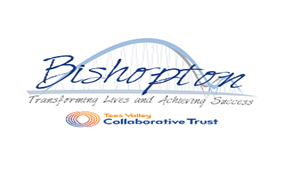 AttributesEssentialDesirableExperienceSuccessful experience of teaching KS3 and 4 English language and literatureExperience of GCSE and other Certifications in English studies Successful teaching experience with pupils who have a wide range of SEND and SEMHExperience of planning and presenting a personalised curriculum.Experience of/willingness to train in behaviour management for e.g. Team Teach.Experience of preparing and entering pupils for formal qualifications.Experience of delivering whole school training on literacy intervention strategies.Experience of a wide range of schools and other educational establishments.Head of Department experienceWider school leadership experienceQualifications & TrainingEvidence of additional recent and continuing professional development.Degree.Qualified Teacher Status.Higher degree qualificationNPQ Experience of departmental and/or wider school leadership.EqualityA personal commitment to the promotion of equal opportunities, diversity and promoting good race relations.Candidates should indicate an acceptance of and commitment to the principles underlying the Trust’s Equal Rights policies and practices.Trained in Equality of OpportunityDisposition; Adjustment/AttitudeAbility to relate well to students and adults.Ability to work constructively as part of a team.Ability to remain calm under pressure.Good co-operative, interpersonal and listening skills.Flexible and willingness to accept change.Participation in work with other schools/agencies.Skills, Knowledge, AptitudesAwareness of the SEN Code of Practice.Conversant with National Strategies, National Curriculum.Understanding of conduct and performance management.Understanding of current remodelling of levels and GCSE gradingKnowledge of the Ofsted FrameworkPractical understanding of effective teaching and evaluation strategies.Awareness of the characteristics of an effective PRU.Awareness of strategies to raise pupil achievement and manage behaviour.Able to motivate students and staff, raising expectations and provide a focus for improvement.Awareness of KCSIE.Experience of adapting the National Curriculum to meet the needs of students with a wide range of educational needs and challenging behaviour.